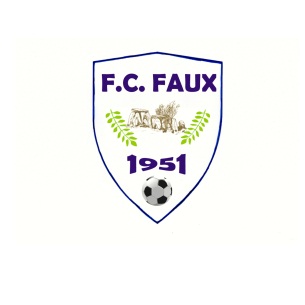 CHARTE DU FAIR-PLAY DU FC FAUX
L'image de marque d'un club passe aussi par le bon comportement de ses joueurs.
A nous, éducateurs d'équipes de faire respecter à nos jeunes un certain état d'esprit sportif.Respecter les règlements, ne jamais chercher à les enfreindre délibérément.Respecter le matériel mis à ma disposition.Saluer l'Adversaire et les Arbitres au début et à la fin d'une rencontre.Respecter l'Arbitre, accepter toutes ses décisions sans jamais mettre en doute son intégrité.Reconnaître dignement la supériorité de l'Adversaire dans la défaite.Accepter la victoire avec modestie, sans vouloir ridiculiser l'Adversaire.Refuser de gagner par des moyens illégaux ou par la tricherie.Garder sa dignité en toutes circonstances et notamment dans la défaite.Rester maître de soi, refuser la violence physique ou verbale.Etre exemplaire, généreux et tolérant.Je signe une licence pour jouer dans le club et non pas pour jouer en Equipe 1, titulaire à chaque match.Ne jamais oublier que le football est avant tout un jeu.